Муниципальное бюджетное дошкольное образовательное учреждение «Детский сад № 2 «Звездочка» города Саки Республики Крым.Интерактивная консультация для педагогов ДОУ ТЕМА: «Современные педагогические технологии как фактор эффективного взаимодействия с дошкольниками»Заместитель заведующего по ВМР Чеченева Е.М.Ноябрь 2018Деловая играЦель: стимулирование активности педагогов ДОУ по вопросу использования инновационных технологий в образовательном процессе, повышение компетентности педагогов по данному направлению.Развитие – неотъемлемая часть любой человеческой деятельности. Накапливая опыт, совершенствуя способы, методы действий, расширяя свои умственные возможности, человек тем самым постоянно развивается.Этот же процесс применим к любой человеческой деятельности, в том числе и педагогической. На разных стадиях своего развития общество предъявляло всё более новые стандарты, требования к рабочей силе. Это обусловило необходимость развития системы образования.Одним из средств такого развития являются инновационные технологии, т. е. это принципиально новые способы, методы взаимодействия педагогов и детей, обеспечивающие эффективное достижение результата педагогической деятельности.Научные инновации, продвигающие вперед прогресс, охватывают все области человеческих знаний. Различают социально-экономические, организационно-управленческие, технико-технологические инновации. Одной из разновидностей социальных инноваций являются педагогические инновации.В условиях образовательных реформ особое значение в профессиональном образовании приобрела инновационная деятельность, направленная на введение различных педагогических новшеств. Они охватили все стороны дидактического процесса: формы его организации, содержание и технологии обучения, учебно-познавательную деятельность.Упражнение «Ожидания» — каждый участник должен назвать свое имя и качество своего характера, первая буква которого совпадает с первой буквой имени. После этого нужно озвучить свои ожидания от тренинга. (с мячом)Упражнение «Притча» — ведущий рассказывает притчу о короле, который хотел выбрать себе министра.Король предложил испытание, чтобы выбрать достойного на пост министра. Собралось множество людей. Он подвел всех к двери в дальнем углу сада. Дверь была огромная. «Кто сможет открыть ее?» — спросил король.Придворные по очереди выходили вперед, оглядывали дверь, говорили «нет» и отходили. Другие, слыша, что говорят их предшественники, вообще не решались на испытание. Только один визирь подошел к двери, внимательно посмотрел на нее, потрогал ее руками, испробовал много способов сдвинуть ее и, наконец, дернул сильным рывком. И дверь открылась. Она была оставлена неплотно прикрытой, и необходимо было только желание осознать это и мужество действовать решительно.Король сказал: «Ты получишь пост при дворе, потому что ты не полагался только на то, что видел и слышал, ты привел в действие собственные силы и рискнул попробовать».После прослушивания проводится обсуждение:Почему многие не захотели попробовать открыть?О каких чертах характера свидетельствует поступок последнего придворного?Ведущий и другие участники приходят к выводу: нельзя всецело оценивать ситуацию, ориентируясь только на ощущения, всегда важно проверять свои ощущения на практике. Поэтому во время тренинга им будет предложено не только ознакомиться с теоретическим материалом и высказать свое мнение об инновационных технологиях, но и попрактиковаться в некоторых видах инновационной деятельности.3.Упражнение «Я рисую инновацию» — педагоги объединяются в группы и каждая группа должна изобразить инновацию в человеческом облике ( с помощью осенних листочков). При этом участникам нельзя разговаривать между собой.После проводится демонстрация каждого рисунка и его обсуждение. Сначала все зрители высказывают свои ощущения от картинки, а потом авторы рисунка рассказывают, что они хотели передать в своей работе.4.Комплекс упражнений, которые способствуют повышению энергетического потенциала. 1. «Я собой горжусь, я на многое гожусь».- стоя, свести лопатки, улыбнуться, подмигнуть правым глазом, потом – левым. 2.   «Я на свете всех умней»-  положив ладонь на грудь;    «Не боюсь я никого» - вытянув руки над головой;    «Чудо как я хороша»- напрячь ягодицы;    «Проживу теперь до ста»- расслабить ягодицы. 3.   «Я бодра и энергична, и дела идут отлично»-  подпрыгивая на правой, затем на левой ноге.4.   «Я приманиваю удачу, с каждым днем становлюсь богаче»-  потирая ладонь о ладонь.5.    «Я согрета солнечным лучиком, я достойна самого лучшего»- встав на цыпочки, руки над головой сомкнуты в кольцо.6.    «Я решаю любые задачи, со мной всегда любовь удача»- положив на лоб левую ладонь, затем правую.7.     «Ситуация любая мне подвластна. Мир прекрасен, и я прекрасна»-руки на бедрах. Делая наклоны туловищем вперед – назад.8.  «Покой и улыбку всегда берегу, и все мне помогут и я помогу»-   руки на талии, делая наклоны вправо – влево.9.   «И  все у меня получается»-  сложив руки в замок, делая глубокий вдох.10. «На пути у меня нет преграды, все получится так, как надо»-сжав кулаки, делая вращения руками.6.Упражнение «За и против» ( каждая команда рассказывает об одной  инновации)Педагогам предлагается сделать сообщение из опыта работы по применению инновационных технологий (Время 5 минут)-сообщить название инновационной технологии; -плюсы и минусы этой технологии; -в чём видите перспективу использования данной технологии в работе с дошкольниками.7. Задание для педагогов «Мозговая атака»Педагогам предлагается создать коллаж одной какой-либо технологии и презентовать его.Коллажи выполняют из различных материалов: фотографий, вырезок их старых газет, журналов, открыток и т. д. Основная идея коллажа – рассказать о некой системе, разнообразии. Вам в помощь – ватман, клей, старые цветные журналы и время – 5 минут.Рефлексия, подведение итоговПо окончании игры обсудить следующие вопросы:• Кому было комфортно на протяжении всей игры?• У кого возникали трудности, в чем именно?• Что бы вы хотели перенести в свою практическую деятельность?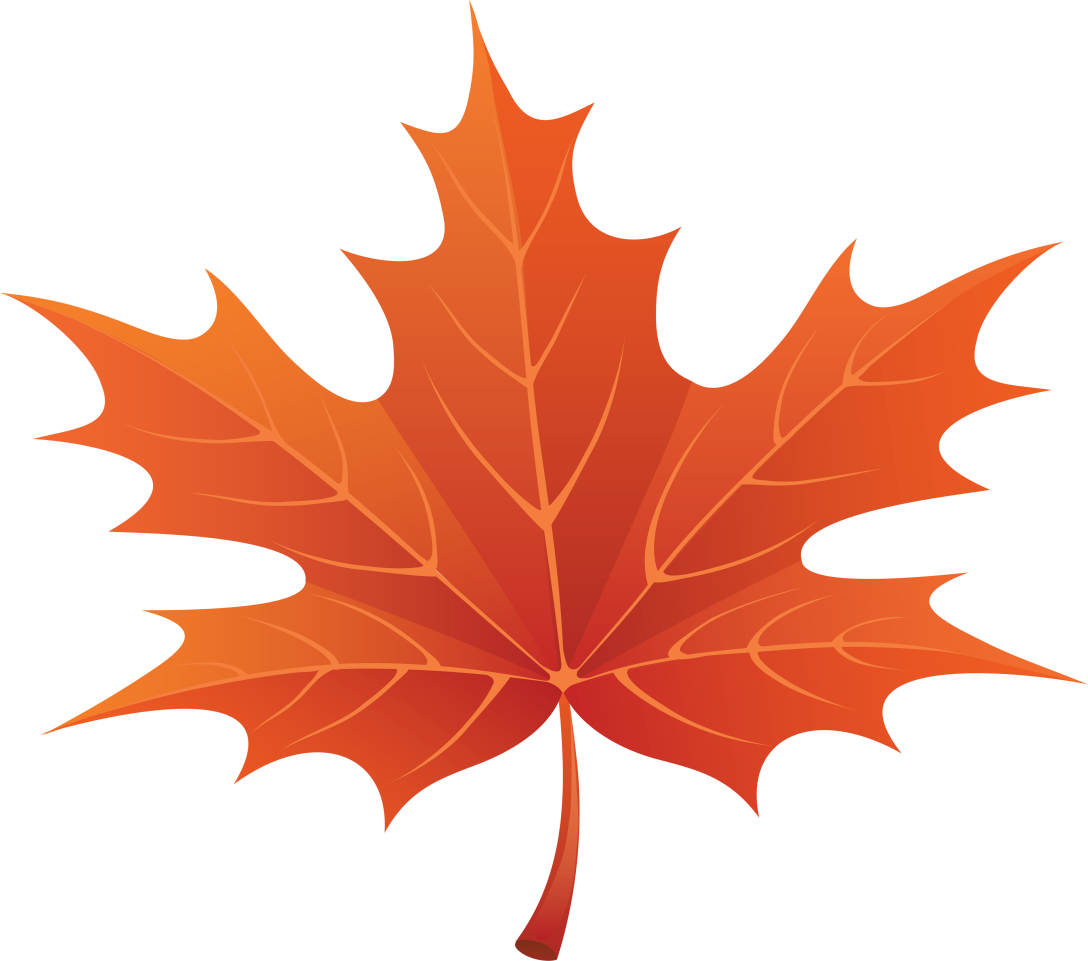 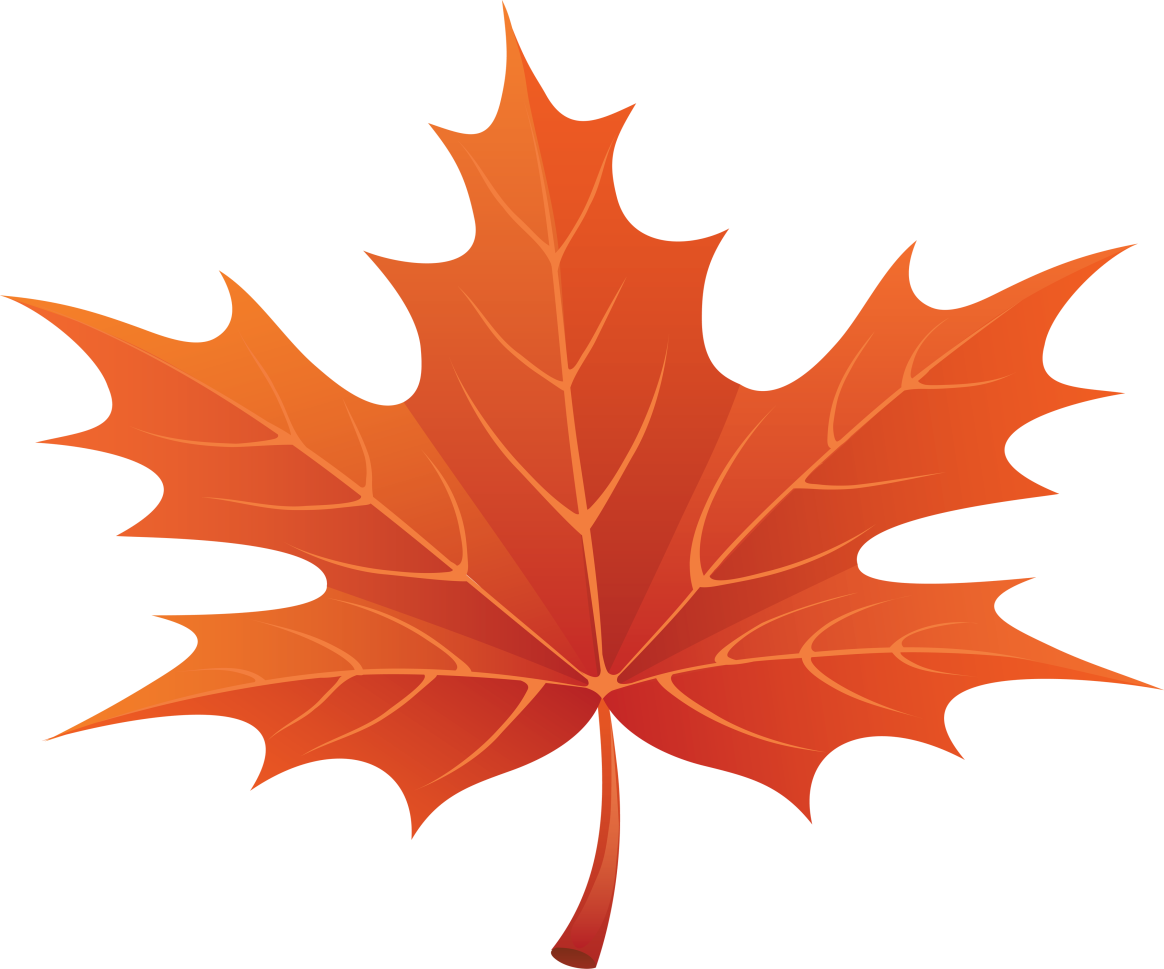 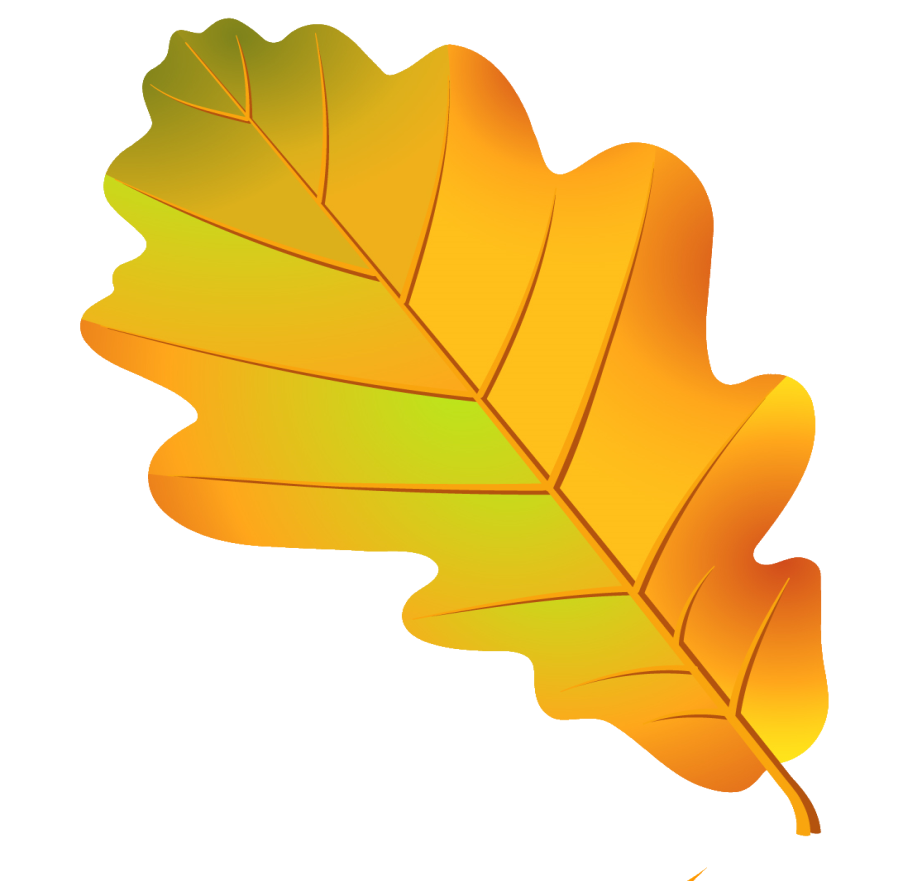 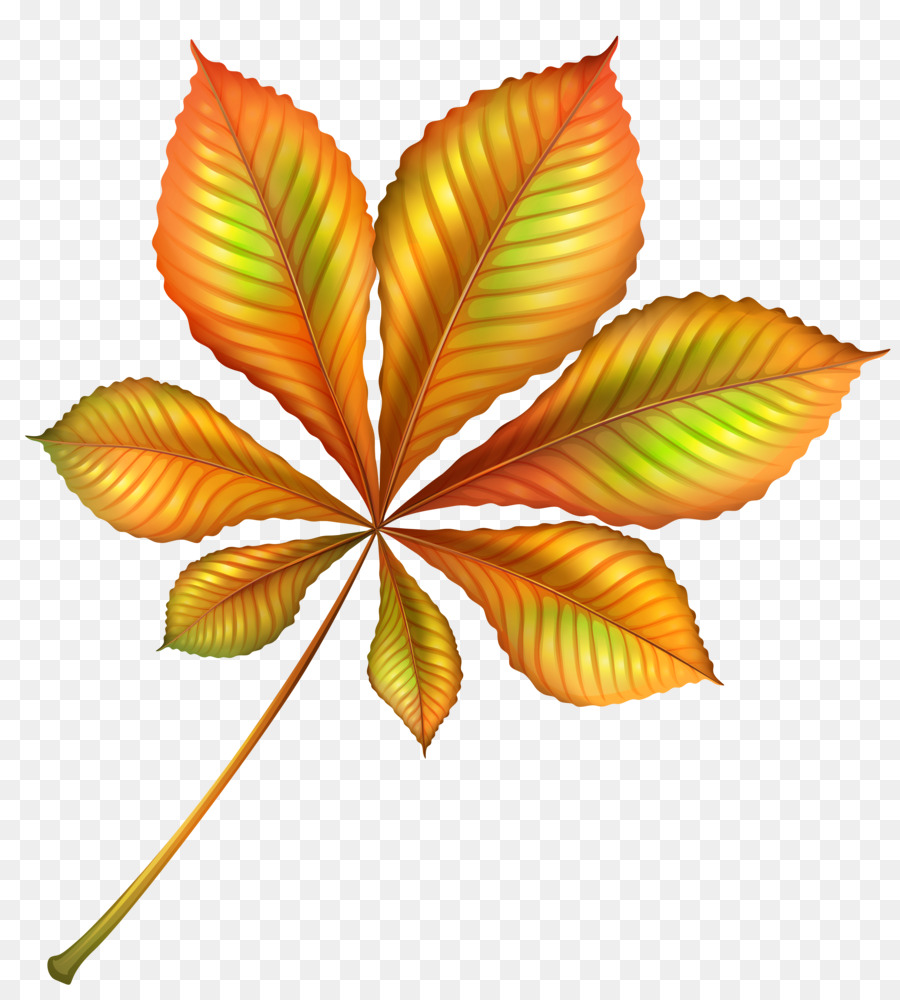 НАЗВАНИЕ ИННОВАЦИИ_________________________________________________________________________________________________________________________________________________________________________________________ЗАПРОТИВ